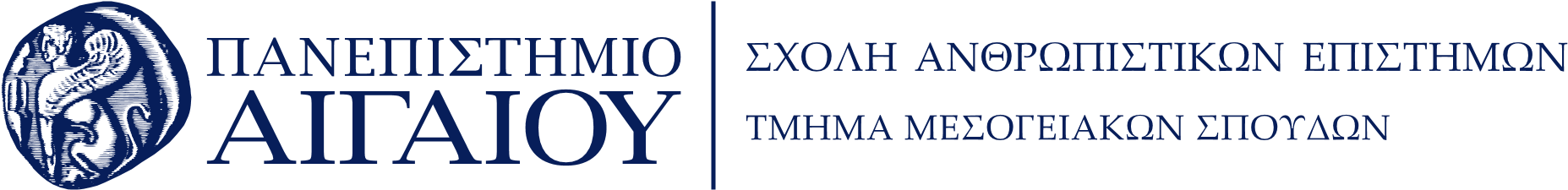 ΑΝΑΚΟΙΝΩΣΗ15.04.2024Σας ενημερώνουμε ότι η δια ζώσης τελετή καθομολόγησης και απονομής πτυχίων και Διπλωμάτων Μεταπτυχιακών Σπουδών αποφοίτων του Προπτυχιακού και των Μεταπτυχιακών Προγραμμάτων Σπουδών του Τμήματος Μεσογειακών Σπουδών θα πραγματοποιηθεί την Τετάρτη 17 Ιουλίου 2024.Οι φοιτητές/τριες, κατ’ εξαίρεση, δύνανται να αιτηθούν την τροποποίηση της διαδικασίας καθομολόγησης, ύστερα από αίτημα τους που να αφορά σε σοβαρούς λόγους υγείας. Η αίτηση βρίσκεται αναρτημένη στην ιστοσελίδα του Τμήματος Μεσογειακών Σπουδών http://dms.aegean.gr/ (με την ένδειξη ΑΡΧΙΚΗ, ΓΕΝΙΚΕΣ ΑΝΑΚΟΙΝΩΣΕΙΣ) και συνημμένα στα προσωπικά mail των φοιτητών/τριών και θα σταλούν μέσω mail (TMS_Gramm@aegean.gr). Στη περίπτωση αυτή η τελετή θα γίνει την ίδια ημέρα μέσω της πλατφόρμας ΖΟΟΜ.Παρακαλούνται οι φοιτητές και οι φοιτήτριες που επιθυμούν να λάβουν μέρος, να αποστείλουν  ηλεκτρονικά, από την Δευτέρα 15 Απριλίου 2024 έως και την Παρασκευή 05 Ιουλίου 2024, τα παρακάτω δικαιολογητικά στη Γραμματεία του Τμήματος στο TMS_Gramm@aegean.gr.Αίτηση-Υπεύθυνη Δήλωση (το έντυπο αίτησης θα βρείτε στην ηλεκτρονική διεύθυνση του Τμήματος: http://dms.aegean.gr/ (με την ένδειξη ΑΡΧΙΚΗ, ΓΕΝΙΚΕΣ ΑΝΑΚΟΙΝΩΣΕΙΣ)Σημειώνεται ότι με την υποβολή της αίτησή σας και εφόσον πληροίτε τις προϋποθέσεις λήψης πτυχίου, διακόπτεται η φοιτητική σας ιδιότητα καθώς ανακηρύσσεστε υποψήφιοι πτυχιούχοι. Πρέπει να είναι σαφές ότι δεν επιθυμείτε να παρακολουθήσετε άλλο/α μάθημα/τα, γεγονός που καλείστε να δηλώστε υπεύθυνα.Επίσης δηλώνετε υπεύθυνα τυχόν μάθημα ή μαθήματα (μη υποχρεωτικά) που επιθυμείτε να εξαιρεθούν από τον υπολογισμό του βαθμού πτυχίου, εφόσον πλεονάζουν του αναγκαίου πλήθους μαθημάτων. Τέλος, θα πρέπει να έχουν τακτοποιήσει τυχόν εκκρεμότητες με τη Φοιτητική Μέριμνα και τη Βιβλιοθήκη (επιστροφή βιβλίων και κατάθεση αντίγραφου Πτυχιακής Εργασίας).Φωτοτυπία της αστυνομικής ταυτότητας Φοιτητές/τριες που επιθυμούν τη χορήγηση του πτυχίου τους και σε περγαμηνή, θα πρέπει να καταθέτουν το αντίτιμο των 10€ στο λογαριασμό της ALPHA BANK με τα ακόλουθα στοιχεία:ALPHA BANKΑρ. Λ/σμού: 60 100 2001 000 158 IBAN: GR45 0140 6010 6010 0200 1000 158BIC/SWIFT: CRBAGRAAXXXΕπωνυμία: Εταιρεία Αξιοπ/σης & Διαχ/σης Περιουσίας Παν/μίου ΑιγαίουΣτην αιτιολογία της κατάθεσης πρέπει να αναγράφεται το ονοματεπώνυμο και ο αριθμός μητρώου του/της φοιτητή/τριας. Προτείνεται στους/στις τελειόφοιτους/ες του Τμήματός μας, εφόσον επιθυμούν, η συμπλήρωση και υπογραφή φόρμας συγκατάθεσης του Συλλόγου Αποφοίτων του Ιδρύματος (το έντυπο αίτησης θα βρείτε στην ηλεκτρονική διεύθυνση του Τμήματος: http://dms.aegean.gr/ (με την ένδειξη ΑΡΧΙΚΗ, ΓΕΝΙΚΕΣ ΑΝΑΚΟΙΝΩΣΕΙΣ)Από τη Γραμματεία